        «Методические разработки уроков в начальных классах с использованием  технологии развития критического мышления для                                               детей с ЗПР».Урок русского языка в 3 классе.Тема: «Правописание суффиксов  -ик, -ек».Цель: формировать у учащихся умение писать суффиксы –ик, -ек.Задачи: - познакомить с правилом написания суффиксов –ик, -ек;- учить применять правило при написании слов с данной орфограммой;- способствовать развитию каллиграфического письма, орфографической зоркости, логике, мыслительных умений: анализа, синтеза, обобщения (выделение главных признаков, обобщение слов по основным признакам в группы);- воспитание коммуникативных умений в работе в парах и группе (умение выслушать собеседника, согласиться с предложенным мнением или доказать ошибочность суждения).Оборудование: учебник русского языка 3 класс, карточки с заданиями для групповой работы, парной работы,  картинки животных.Используемые приёмы ТРКМ: приём «Да-нет», приём «Отсроченная догадка», приём «Мозговой штурм», тест-игра «Верно – неверно».Ход урока.Организационный момент. - Я задам вам два вопроса, а вы определите, какой из них «тонкий», а какой «толстый» и почему?1) Какое у вас настроение? (Тонкий).2) Почему у вас хорошее настроение? (Толстый)                Не боимся сложностей,                И без осторожностей                Нам пора урок начать                И активно отвечать!Минутка чистописания.               Сначала нарисуй кружок,               А рядышком ещё другой.               Теперь старайся, мой дружок,               Их разделить прямой чертой.                                                                                     - О какой букве идёт речь? (Ф)- Из каких элементов состоит буква ф? - Какой из этих элементов входит в состав других букв?Письмо заглавной и строчной буквы Ф ф.Проверка домашнего задания.Приём «Да - нет».Значимая часть слова, которая стоит перед корнем и служит для образования новых слов – это основа. (Нет).Изменяемая часть слова, которая служит для связи слов в предложении – это окончание. (Да).Приставка со словами пишется отдельно. (Нет).Общая часть родственных слов – это корень. (Да).Суффикс стоит после корня. (Да).При разборе слова по составу первой выделяют основу.  (Нет).Слова вода, водитель – это однокоренные слова. (Нет).Стадия вызова.Прием «Отсроченная догадка» 
- Образуйте от данных слов: ключ, замок  новые слова  с помощью уменьшительно-ласкательных суффиксов – ик , -ек. (Ключик, замочек) - Разберите их по составу. 
- Что вызвало затруднение. (Когда пишется -ек , когда -ик) 
- Кто сформулирует тему урока?                - Каковы задачи нашего урока. Стадия осмысления.1. Получение нового знания.- Для решения нашей проблемы я предлагаю вам объединиться в группы и провести наблюдение за словами с данными суффиксами.Приём «Мозговой штурм». Групповая работа.- У вас в группах лежат конверты со словами. Достаньте их.- Прочитайте слова и определите, какой частью речи они являются.(Имя существительное).- На какие две группы можно разделить слова? (Ед. и мн. число)- Разделите слова в два столбика.- В каждой паре слов выделите суффикс.- Внимательно посмотрите на каждую пару слов. На какие еще группы можно их разделить? (Слова с гласной -и в суффиксе и слова с гласной -е всуффиксе).- Расположите слова в 2 группы.- Назовите слова 1 группы. Назовите слова 2группы.                          Кузнечик - кузнечики        Орешек - орешки                          Птенчик - птенчики         Горошек- горошки- Что вы заметили? Что происходит с гласной суффикса? (При измененииформы слова гласная суффикса или остается в нем или исчезает).- А теперь прочитайте правило в учебнике и попробуйте рассказать, почему в некоторых суффиксах пишется гласная  И, а в некоторых гласная Е.(Ребята работают в группах. В каждой группе есть главный координатор из хорошо успевающих детей. Ребята обсуждают проблему, делают выводы и выступают у доски).Правило: Суффикс –ИК- сохраняет гласную при изменении формы слова.                  В суффиксе –ЕК- при изменении формы слова гласная «убегает».- Действительно, посмотрите на группу слов с гласной -И.Гласная -И есть в суффиксе слова ед. числа, сохранилась она и в суффиксе слов во мн. числе.- А в словах 2 группы что происходит?  (Гласная -Е есть в словахед.числа, но исчезла в словах мн. числа).- А теперь в группе составьте алгоритм правописания суффиксов –ЕК, -ИК .                              1. Множественное число.                                 2. Гласная «убежала»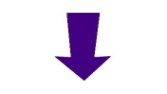                                      Да                   Нет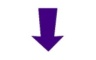                                -ЕК                -ИК- А сейчас послушайте сказку, которая поможет вам запомнить это правило.«В одном сказочном городе жили суффиксы. И была у них там своя школа, где они учились. Суффикс –ИК был прилежным учеником, а его друг – суффикс –ЕК, был самым настоящим прогульщиком – вернее, К всегда оставался на месте, а Е умудрялся улизнуть. Один раз, когда Е опять убежал, учитель, суффикс –ТЕЛЬ, решил с того дня считать Е беглым гласным в суффиксе –ЕК. И сейчас, когда мы начинаем изменять слова с суффиксом –ЕК, гласный Е всегда выпадает, становится беглым.- А теперь вернёмся к словам, которые вызвали у нас затруднения в начале урока. Итак, какой суффикс мы будем писать в слове ключик, в слове замочек? Почему?- Какие гласные надо вставить в суффиксы этих слов? (Ключик, замочек).2. Физкультминутка.3. Закрепление нового материала.- Чтобы закрепить полученные знания, потренируемся в применении выведенного нами правила.1) Картинный диктант.- Назовите животных, изображённых на картинках, используя суффиксы –ИК, -ЕК. Запишите их в 2 столбика.2) Индивидуальная работа по уровням.1 уровень: (карточки)- Вставь пропущенную гласную, выдели суффикс.Платоч_к, листоч_к, песоч_к, клюв_к, билет_к, зуб_к.2 уровень:- Выполнить упражнение в учебнике.3 уровень:                                                                                                                                 - Ваша задача найти ошибки, исправить их и доказав правильность своего утверждения, списать правильно.Кармашик, слоник, хвостек, лучик, кузнечек, мячик, вечерочик, орешик.                     3) Творческая работа  в парах.  (На каждой парте карточки).Продолжи сказку по данному началу. Используй в своем рассказе слова с известными тебе суффиксами.                                                                                      Денёч_к  был замечательный. Только что прошёл дожд_к.  Из-за куст_ка выпрыгнул зайч_к. Он решил собрать букет_к цветов для своей мамы. Только хотел сорвать цветоч_к,  как появился….(После выполнения задания учащиеся зачитывают сказку у доски).Стадия рефлексии.Тест-игра «Верно - неверно».- Что было интересно? 
- Какое задание было выполнять легко? Трудно? - Дополните предложения:Сегодня на уроке я познакомился (познакомилась) с …Я научился (научилась) …На следующем уроке я хотел(а) бы …Домашнее задание:1) выучить правило;2) выполнить упражнение на стр. 179, № 46.Урок литературного чтения во 2 классе.Тема: Д. Мамин-Сибиряк «Сказка про Храброго Зайца – длинные уши, косые глаза, короткий хвост».Цель: познакомить детей с произведением Д. Мамин – Сибиряк «Сказка про Храброго зайца – длинные уши, косые глаза, короткий хвост».Задачи: -  совершенствовать умение анализировать текст литературной сказки;  учить понимать главную мысль и эмоциональный настрой произведения;- развивать умение самостоятельно работать с текстом; речь учащихся, умение сравнивать, выделять главное; обогащать словарь;- воспитывать нравственные качества личности,  интерес к чтению; создать творческую атмосферу сотрудничества в классе.Оборудование: учебник «Литературное чтение» 2 класс, книги со сказкой С. Маршака «Сказка о глупом мышонке», со сказкой Л.Н. Толстого «Три медведя», сказкой Д.Н. Мамина-Сибиряка «Сказка  про храброго зайца», Толковый словарь, иллюстрации к сказке.Используемые приёмы ТРКМ: приём «Кластер», приём «Чтение с остановками», приём «Дерево предсказаний», приём «Логические цепочки», приём «Письмо к учителю».Ход урока.Организационный момент.          Со сказками все дружат –          И сказки дружат с каждым,          Они необходимы,          Как солнышка привет.          Кто любит слушать сказки,          Тому они расскажут          О том, что, может, было,          А может быть, и нет.Стадия вызова.1. Перед началом урока я выставляю перед классом книги со сказкой С. Маршака «Сказка о глупом мышонке», со сказкой Л.Н. Толстого «Три медведя», сказкой Д.Н. Мамина-Сибиряка «Сказка  про храброго зайца» и спрашиваю детей: - Что объединяет эти книги? (Ответы детей.) - Угадайте, о какой книге с нашей выставки идет речь. Слушайте: в этой книге напечатана авторская сказка. С произведениями этого писателя на уроках литературного чтения мы еще не встречались. («Сказка про храброго зайца».) - А что вы уже знаете о зайцах?  (Дети рассказывают о зайце.) Приём «Кластер».Далее составляется кластер о зайце.                                                 Заяц            ↓                             ↓                               ↓                               ↓ трусливый            много врагов         меняет окраску        живёт в лесу,  в                                                                                                    поле, в степяхДля пополнения сведений  о зайце выбираются три экскурсовода.                          1-й экскурсовод дает характеристику зайцу как литературному герою,  используя книги выставки, в которых заяц – главный герой (эту выставку дети собирали, читая тексты о зайце). Вывод: заяц в сказках в основном трусливый. 2-й экскурсовод читает  отрывок из произведения научно-популярного характера Л. Толстого «Зайцы». Вывод: в жизни заяц также труслив, у него много врагов, поэтому он путает следы. 3-й экскурсовод читает отрывок из энциклопедии о разных видах зайцев и  местах их обитания. Вывод: заяц приспособился жить в лесу, в поле, в степях. Дети обобщают полученную информацию, опираясь на составленный кластер. - Что может произойти в сказке с таким названием?    Дети высказывают свои предположения, завязывается спор. Одни ученики  считают зайца трусливым, ссылаясь на услышанное от экскурсоводов, другие ребята считают зайца храбрым, приводя в доказательство название сказки. Кто же окажется прав?                                                                                                      2. Рассказ об авторе, выставка книг.                                                                                    - Сказка литературная. Что это значит? (Сказку написал автор).                        - Известный русский писатель Дмитрий Наркисович Мамин (Мамин-Сибиряк – это псевдоним) родился в Сибири, на Урале, в семье священнослужителя. В доме было много книг, и любовь к чтению зародилась еще в раннем детстве. За свою жизнь Д. Мамин-Сибиряк написал более 150 произведений для детей, но одно из самых известных его произведений – сборник «Аленушкины сказки». Их писатель сочинял и рассказывал перед сном своей любимой дочери, с рождения оставшейся без матери. «Это моя любимая книжка – ее писала сама любовь», – говорил Мамин-Сибиряк. Если пожелаете, вы сможете прочитать другие сказки: «Серая шейка», «Сказочка про козявочку», «Сказка про Комара Комаровича – длинный нос и про мохнатого Мишу – короткий хвост» и другие.                                                     Стадия осмысления.Приём «Чтение с остановками».Чтение первой части и беседа по содержанию с использованием прогноза.1 часть текста: Родился зайчик в лесу и всё боялся. Треснет где-нибудь сучок, вспорхнёт птица, упадёт с дерева ком снега, - у зайчика душа в пятки. Боялся зайчик день, боялся два, боялся неделю, боялся год; а потом вырос он большой, и вдруг надоело ему бояться.- Никого я не боюсь! - крикнул он на весь лес. - Вот не боюсь нисколько, и всё тут!- О ком вы узнали из этой части?- Каким изображён заяц в начале сказки?  (Маленьким, трусливым).- Как вы поняли выражение «душа в пятки»? Когда так говорят? (Это значит, он сильно испугался. Когда сильно пугаешься, бывает такое состояние, как будто сердце куда-то в ноги «уходит»)- Где сказано о том, как тяжело жилось зайчику со страхом?- Какими словами автор говорит о том, как долго боялся зайчик?- Почему заяц вдруг заявил, что никого не боится?  (Он вырос большой и вдруг надоело ему бояться. Он хотел выделиться, чтобы его другие зайцы зауважали.).- Попробуйте предположить, что может произойти дальше.2 часть текста: Собрались старые зайцы, сбежались маленькие зайчата, приплелись старые зайчихи - все слушают, как хвастается Заяц - длинные уши, косые глаза, короткий хвост, - слушают и своим собственным ушам не верят. Не было ещё, чтобы заяц не боялся никого.- Эй ты, косой глаз, ты и волка не боишься?- И волка не боюсь, и лисицы, и медведя - никого не боюсь.Это уж выходило совсем  забавно. Хихикнули молодые зайчата, прикрыв мордочки передними лапками, засмеялись добрые старушки зайчихи, улыбнулись даже старые зайцы, побывавшие в лапах у лисы и отведавшие волчьих зубов. Очень уж смешной заяц!.. Ах, какой смешной! И всем вдруг сделалось весело. Начали кувыркаться, прыгать, скакать, перегонять друг друга, точно все с ума сошли.- Да что тут долго говорить! - кричал расхрабрившийся окончательно Заяц. – Ежели, мне попадётся волк, так я его сам съем...- Ах, какой смешной Заяц! Ах, какой он глупый!..Все видят, что и смешной и глупый, и все смеются.- Какое полное имя Зайца?- Почему его так странно звали?- Как к заявлению зайца отнеслись другие зайцы? Прочитайте отрывок из сказки.  (Собрались старые зайцы, сбежались маленькие зайчата, приплелись старые зайчихи – все слушают, как хвастается Заяц – Длинные Уши, Косые глаза, Короткий Хвост, - слушают и своим собственным ушам не верят. Не было ещё, чтобы заяц не боялся никого).- Что они говорили?  (Эй ты, Косой Глаз, ты и волка не боишься?)- Прочитайте, как хвастался заяц. (И волка не боюсь, и лисицы, и медведя – никого не боюсь! - Да что тут говорить! – кричал расхрабрившийся окончательно Заяц. – Ежели мне попадётся волк, так я его съем…- Слушайте вы, трусы! Слушайте и смотрите на меня).- Подумайте, придавали ли ему силы хвастливые слова?- Почему  смеялись над ним молодые и старые зайцы? (Все над ним смеялись, потому что понимали, что волка он одолеть не сможет, а только всё хвастается).- Что такое хвастовство?  (высказывания детей) (Работа с «Толковым словарём»). - Что обозначает слово хвастать? (Хвастать – желать прославиться чем-либо, врать, говорить неправду  особенно с похвальбою  о себе).- Как вы относитесь к хвастовству?- Объясните свою точку зрения.Итог: хвастовство не есть хорошее качество- Можете ли вы предположить, что случится дальше?Словарь:Отведавшие волчьих зубов - сталкивались с волком.3 часть текста: Кричат зайцы про волка, а волк - тут как тут.Ходил он, ходил в лесу по своим волчьим делам, проголодался и только подумал: "Вот бы хорошо зайчиком закусить!" - как слышит, что где-то совсем близко зайцы кричат и его, серого Волка, поминают.Сейчас он остановился, понюхал воздух и начал подкрадываться.Совсем близко подошёл волк к разыгравшимся зайцам, слышит, как они над ним смеются, а всех больше - хвастун Заяц - косые глаза, длинные уши, короткий хвост."Э, брат, погоди, вот тебя-то я и съем!" - подумал серый Волк и начал выглядывать, который заяц хвастается своей храбростью. А зайцы ничего не видят и веселятся пуще прежнего. Кончилось тем, что хвастун Заяц взобрался на пенёк, уселся на задние лапки и заговорил:- Слушайте вы, трусы! Слушайте и смотрите на меня! Вот я сейчас покажу вам одну штуку. Я... я... я...Тут язык у хвастуна точно примёрз.Заяц увидел глядевшего на него Волка. Другие не видели, а он видел и не смел дохнуть.- Кто оказался рядом с зайцем?- Как вел себя волк, когда услышал зайцев?- Почему волк решил съесть именно этого зайца? (Он услышал, как над ним смеются зайцы, а больше всех – хвастун заяц, который хвастался своей храбростью).- Что случилось с зайцем, когда он увидел волка? (Язык у хвастуна точно примёрз).Словарь:Не смел дохнуть  - замереть от ужаса, страха; испытывать робость, не осмелиться что-либо сделать.Язык у хвастуна точно примёрз - не смог говорить.Приём «Дерево предсказаний».На доске – рисунок дерева с тремя веточками, на которых записаны вопросы.   На эти же вопросы дети отвечают у себя в группах. Затем  они озвучивают свои предсказания, а  я их записываю на листках – получается дерево с ветками, на каждой из которых – листочки-предсказания. После прочтения сказки, вместе с классом выясняем, что из предсказаний подтвердилось, а что нет. Физкультминутка                             По дорожке, по дорожке                             Скачем мы на правой ножке,                             И по этой же дорожке Скачем мы на левой ножке. По тропинке побежим, До лужайке добежим. На лужайке, на лужайке                            Мы попрыгаем как зайки. Стоп. Немного отдохнем И домой пешком пойдем.4 часть текста:  Дальше случилась совсем необыкновенная вещь.Заяц-хвастун подпрыгнул кверху, точно мячик, и со страху упал прямо на широкий волчий лоб, кубарем прокатился по волчьей спине, перевернулся ещё раз в воздухе и потом задал такого стрекача, что, кажется, готов был выскочить из собственной кожи.Долго бежал несчастный Зайчик, бежал, пока совсем не выбился из сил.Ему всё казалось, что Волк гонится по пятам и вот-вот схватит его своими зубами.Наконец совсем обессилел бедняга, закрыл глаза и замертво свалился под куст.А Волк в это время бежал в другую сторону. Когда Заяц упал на него, ему показалось, что кто-то в него выстрелил.И Волк убежал. Мало ли в лесу других зайцев можно найти, а этот был какой-то бешеный...- Как называет автор зайца? (Несчастный зайчик)- Прочитайте, как заяц убегал от волка? (Задал такого стрекача.  Что, кажется, готов был выскочить из собственной кожи).- Какие чувства он испытывал?  К чему был готов? (Чувства страха. Был готов умереть у волка в пасти)- Какие чувства испытывали вы, читая эти строки?- Почему же волк убежал? (Непонятное, неизвестное – страшно).Словарь:Задал такого стрекача - убежать стремительно, с большой скоростью. Выскочить из собственной кожи - сильно измениться, стать другим, преодолеть какие-то трудности, из последних сил.                                                        Гонится по пятам – бежит  след в след.                                                                     Замертво свалился - без признаков жизни (упасть, повалиться)                                         5 часть текста:  Долго не могли прийти в себя остальные зайцы. Кто удрал в кусты, кто спрятался за пенёк, кто завалился в ямку.Наконец надоело всем прятаться, и начали понемногу выглядывать кто похрабрее.- А ловко напугал Волка наш Заяц! - решили все. - Если бы не он, так не уйти бы нам живыми... Да где же он, наш бесстрашный Заяц?..Начали искать.Ходили, ходили, нет нигде храброго Зайца. Уж не съел ли его другой волк? Наконец-таки нашли: лежит в ямке под кустиком и еле жив от страха.- Молодец, косой! - закричали все зайцы в один голос. - Ай да косой!.. Ловко ты напугал старого Волка. Спасибо, брат! А мы думали, что ты хвастаешь.Храбрый Заяц сразу приободрился. Вылез из своей ямки, встряхнулся, прищурил глаза и проговорил:- А вы бы как думали! Эх вы, трусы...С этого дня храбрый Заяц начал сам верить, что действительно никого не боится.Баю-баю-баю...- Где нашли трусишку?- Что сказали ему другие зайцы?- Во что стал верить заяц после встречи с волком?- Как автор называет зайца в этот части? (Храбрый)- Заслуженно ли получил заяц имя «храбрый»? Как вы считаете?(Оно дано ему ошибочно, т.к. зайцы неправильно истолковали то, что видели.)- Какое чудо произошло в этой сказке с Зайцем?(Заяц поверил своим товарищам, что он храбрый и действительно стал  считать себя таким.) Вывод: нет ничего невозможного, главное захотеть и поверить в свои силы. - Как автор называет Зайца вначале, в середине и конце сказки?  (Трусливый, хвастливый, храбрый). Совершенствование техники чтения.- Скажите, ребята, как нужно читать сказку, чтобы было интересно слушать? (Четко, правильно, выразительно).- Что для этого необходимо? (Тренироваться)- Возьмите карточки:Прочитаем хором сначала по слогам, затем слитно:Со-бра-лись                 Хи-хик-ну-лиЗа-сме-я-лись               У-лыб-ну-лисьПо-бы-вав-шие            От-ве-дав-шиеКу-выр-кать-ся            Пе-ре-го-нять- Прочитаем по цепочке:Рас-храб-рив-ший-ся           Про-го-ло-дал-сяРа-зыг-рав-шим-ся               Не-о-бык-но-вен-наяБес-страш-ный                      При-о-бод-рил-ся- Слова, которые различаются на письме и при чтении. Будьте внимательны, сочетание – ТЬСЯ  читается как ЦА, сочетание – ОГО читается как - ОВО.- Прочитайте самостоятельно каждый.   Кто прочитает вслух? (читают)Бо-ять-ся                              Ку-выр-кать-сяПод-кра-ды-вать-ся             Сме-ют-сяВе-се-лять-ся                          Го-нит-сяНикого                                    НичегоЧтение сказки учащимися.- Начинаем читать цепочкой по абзацам.- Продолжим жужжащим чтением.- Далее шепотное чтение.- Дочитайте сказку до слов «завалился в ямку».- Последний абзац мы прочитаем по ролям (автор, зайцы, заяц).Приём «Логические цепочки». Работа в группах.- Перед вами даны иллюстрации к сказке, но оны перепутались. Расположите иллюстрации в правильной последовательности.                                                                                                                                                                                                                                                                        Домашнее задание: На самоподготовке вам необходимо перечитать сказку и подготовить пересказ по иллюстрациям.Стадия рефлексии.Приём «Письмо к учителю».Памятка написания письма.1. Я прочитал(а) рассказ - 2. Больше всего запомнилось - 3. Понравилось -4. Не понравилось - 5. Мое эмоциональное состояние -6. Этот рассказ учит меня - Урок познания мира в 4 классе.Тема: «Полезные ископаемые».Цель: сформировать представления учащихся о подземных богатствах.Задачи:                                                                                                                                        - познакомить детей с полезными ископаемыми, их применением, видами, способами добычи, охраной подземных богатств;- развивать познавательную активность, речь детей, умение сравнивать, делать выводы, мыслить логически;- воспитывать бережное отношение к природе, уважение к труду людей, занятых в добыче полезных ископаемых. Оборудование: учебник «Познание мира» 4 класс, цветные шляпы с надписями, «волшебный цветок», сводные таблицы, карточки для практической работы.Используемые приёмы ТРКМ: приём «Кластер», приём «Верю – не верю», приём «Сводная таблица», приём «Шесть шляп», приём «Синквейн».Ход урока.Организационный момент.Стадия вызова.- Чтобы узнать, чему будет посвящён наш урок, попробуйте отгадать загадки:1. Очень прочен и упруг, Строителям надёжный друг. Дома, ступени, постаменты Красивы станут и заметны. (Гранит)2. Без неё не побежит Ни автобус, ни такси, Не поднимется ракета. Отгадайте же, что это? (Нефть)3. Горит, да не солнце. Чёрен, да не ночь, Твёрдый, да не камень. На весь мир славен! (Уголь)4. Из него медали льют И за подвиг, и за труд. И колечки, и серёжки, Часики, браслеты, брошки. (Золото)- О чем сегодня мы на уроке будем говорить? Как назвать все отгадки?- Сформулируйте тему урока (Полезные ископаемые)- Сегодня на уроке мы совершим путешествие в недра земли, которые хранят в себе многочисленные природные богатства и называются они полезными ископаемыми.Приём «Кластер».- Мы говорим «полезные ископаемые». А что же это такое? - Каждая группа должна подобрать ассоциации к словам «Полезные ископаемые» и составить кластер. Затем свой кластер презентовать.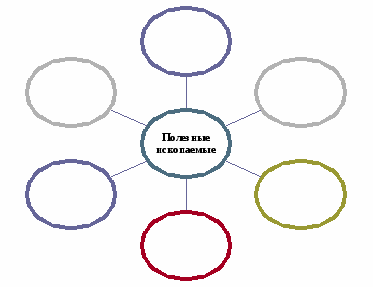 - Сделаем вывод, что мы называем полезными ископаемыми?
(Природные богатства, которые добывают люди).- Откуда добывает человек полезные ископаемые? (Из недр земли).- Что же такое «недра»?  (Это то, что находится под земной поверхностью).- Что означает выражение «разработка недр»?  (Добыча полезных ископаемых).- Какие полезные ископаемые вам известны?- Где люди используют добытые богатства?Приём «Верю – не верю».                                                                                                          - Давайте вспомним, что мы уже знаем о полезных ископаемых, для этого поиграем в игру «Верю – не верю» (верю  -  поднимаем две руки, не верю - руки положили перед собой)                                                                                      - Верите  ли вы, что полезные ископаемые – это неживая природа?                               - Верите ли вы, что природные скопления полезных ископаемых называют месторождениями.                                                                                                                - Верите ли вы, что полезные ископаемые бывают в твёрдом, жидком и газообразном состоянии?                                                                                                         - Верите ли вы, что гранит относится к жидким полезным ископаемым?                  - Верите ли вы, что природный газ относится к газообразным природным ископаемым?                                                                                                                            - Верите ли вы, что крупнейшие месторождения каменного угля находятся в шахтах?                                                                                                                                 - Верите ли вы, что минералы – это вещества входящие в состав горных пород?                                                                                                                                - Верите ли вы, что торф и каменный уголь используют как топливо?                     - Верите ли вы, что в Казахстане есть месторождения различных полезных ископаемых?Стадия осмысления.- Полезные ископаемые находятся в недрах Земли. Все полезные ископаемые, добытые в недрах земли делятся на твёрдые и рыхлые, жидкие и газообразные. - А сейчас вы будете работать в группах. Разделиться на группы поможет нам «волшебный цветок». (Учитель держит в руках цветок с разноцветными лепестками (для деления на группы)
- Давайте вспомним правила работы в группе.  Приём «Сводная таблица».- Каждая группа должна внимательно познакомиться со статьёй учебника и  заполнить таблицу.(Дети читают. Обсуждают. Заполняют таблицу).- Расскажите соседним группам информацию.- К твёрдым полезным ископаемым относятся: каменный уголь, гранит, железная руда и многие другие полезные ископаемые. 
Может ли экономика обойтись, например, без железной руды?  Не может. Из железной руды получают металл, который используется для изготовления станков, рельсов, ножниц, столовых приборов и т.д. 
Жидкие полезные ископаемые. Одним из ярких представителей является нефть. Например, бензин получают из нефти. Это отличное топливо для всех типов машин и самолетов. 
Газообразные полезные ископаемые. Природный газ является отличным топливом. Его широко используют в промышленности, в быту и как топливо для транспорта. Практическая работа в группах.- Попробуйте выяснить, какие материалы были использованы для строительства нашей школы. Проверьте наличие указанных в списке «А» строительных материалов. Проведи линии от названий материалов к тем местам, где ты их обнаружил (список «Б»).     А                     БДерево             Окно Шифер             КрышаСтекло             ПолКирпич            СтенаМрамор           ПотолокГранит             ДоскаЖелезо            ЛестницаПластмасса     ДверьБетон               ПодоконникИзвестняк       Раковина(Учащиеся выполняют работу, затем  выбирается один ученик из группы и рассказывает всему классу у доски).- Так  почему полезные ископаемые называются полезными? (Потому что человек их использует в хозяйстве). - Человек получил в дар подземные богатства, использует их. Как вы думаете, может ли человек опустошить все подземные кладовые? (Если относиться к добыче полезных ископаемых не по-хозяйски, то они могут совсем исчезнуть.)- Это ответ настоящего хозяина. Конечно, такое может случиться. Вспомните, ведь для образования полезных ископаемых понадобились миллионы лет, и расходовать их надо экономно.- Как добывают полезные ископаемые?- Металлы добывают в рудниках. Уголь добывают в шахтах. Песок добывают в карьерах. А для добычи нефти и природного газа бурят скважины.- Какой способ, по-вашему, самый опасный для жизни человека?  (Когда человек спускается в шахту). - Как вы думаете, почему?  (В шахтах может произойти обвал).- Совершенно верно. В шахте, глубоко под землёй добывают полезные ископаемые – уголь, руду и другие. Работа шахтёров очень тяжёлая и опасная. Им приходится спускаться вниз на несколько десятков метров. Шахтёр знает, что его работа связана с большим риском. Мы должны преклоняться перед трудом этих людей. 
Приём «Шесть шляп».- Каждая группа получает цветные шляпы с надписями.  После обсуждения в группах  выслушиваются ответы детей о полезных ископаемых.Белая шляпа. Факты. Полезные ископаемые бывают твердые, жидкие и газообразные.Жёлтая. Позитивное мышление. Полезные ископаемые человеку нужны в хозяйстве и в производстве.Черная. Проблема. При добыче полезных ископаемых происходит загрязнение окружающей среды.Красная. Эмоции. На уроке нам понравилось изучать полезные ископаемые и выделять их свойства.Зеленая. Творчество. Местонахождение залежей многих ископаемых человеку еще не известно.Синяя .Философия. Обобщают высказывания каждой группы.Домашнее задание.                                                                                                                   1. Работа с материалами учебника.2. С помощью дополнительной литературы и материалов сети Интернет подготовить сообщение об одном из полезных ископаемых (по выбору).Стадия рефлексии.Приём «Синквейн».Ископаемые 
Необходимые, нужные 
Добывают, обогащают, перерабатывают 
Полезные ископаемые – это клад нашей страны, поэтому, как любой другой клад, их нужно беречь и охранять. Польза    - Как вы думаете, нужно ли бережно относиться к полезным ископаемым?- Полезные ископаемые – это клад нашей земли. Поэтому, как любой другой клад, их нужно беречь и охранять. Международная экологическая организация «Гринпис» (Зелёный мир) постоянно выступает за решение экологических проблем. Ведёт борьбу за правильное, бережное отношение к подземным богатствам. И напоминает нам о том, что подземные богатства – это богатства, которые невозможно восстановить.                                                                                                                        1. На уроке я узнал … 
2. На уроке чувствовал(а) себя…. 
3. Мне понравилось … 
4. Я доволен (не доволен) своей работой на уроке… Урок русского языка в 4 классе.Тема: «Обобщение знаний об имени существительном».                                    Цель: приблизить учащихся к процессу самостоятельного осмысления  информации по изучаемой теме; обобщить и систематизировать знания детей о части речи – имени существительном.                                                                                 Задачи:                                                                                                                                     - закрепить знания учащихся об имени существительном, повторить грамматические признаки данной части речи;                                                                                     - развивать умение самостоятельно определять свои знания – незнания по изучаемой теме; работать в парах; в группах; сравнивать, анализировать, формулировать вопросы, делать вставки; систематизировать материал в кластер;                                                                                                                            - воспитывать уважение к чужому мнению, умение работать в коллективе, умение работать в группе, умение проводить рефлексию своей деятельности и деятельности одноклассников, оценивание.Оборудование: учебник «Русский язык» 4 класс, карточки, тексты об имени существительном, таблицы ЗУХ, цветные полоски.Используемые приёмы ТРКМ: приём «Мозговой штурм», приём «Корзина идей», приём «Кластер», приём «Инсерт», приём «Маркировочная  таблица ЗУХ», приём «Синквейн», приём «Верю – не верю».Ход урока.Организационный момент. - Здравствуйте, ребята! Мы как всегда рады видеть друг друга и готовы к совместной творческой работе. Перед вами на столах лежат цветные полоски: красная, желтая, синяя, зеленая, черная. Посмотрите на них внимательно и выберите ту из них, которой соответствует ваше эмоциональное настроение именно сейчас.                                                       Целеполагание                                                                                                                Класс делится на группы. Каждой группе раздаются карточки, на которых записаны слова.                                                                                                             Задания для групп: найдите лишние слова. Объяснить, почему вы выбрали именно эти слова.                                                                                                        1. Огорчение, ударить, обидеть.    2. Веселиться, улыбка, хохотать.                                                                      3.Печалиться, грустить, настроение.                                                                        4. Помочь, подсказать, дружба.                                                                                             Отчет каждой группы о результатах своей работы.                                                    - Слова какой части речи назвали?  (Имена существительные)                                                 - Сегодня мы поговорим об имени существительном.                                            Стадия вызова                                                                                                             Приём «Мозговой штурм».                                                                                             - Ответьте на вопрос «Кто это делает?»                                                                  Профессия человека:                                                                                                     Варит - …(повар), лечит - …(врач), учит - …(учитель), рисует - …(художник), шьёт - …(портниха), продаёт - …(продавец), печёт - … (пекарь).                                                                                                                                      - Ответьте на вопрос «Что это делает?»                                                                       Явления природы:                                                                                                           Дует - … (ветер), сверкает - …(молния), гремит - …(гром), льёт - …(дождь), сжигает - …(огонь), светит - …(солнце),  течёт - …(вода).                       - Сделайте вывод.                                                                                                        (Имя существительное  – одна из наиболее употребляемых  частей речи.  Имя существительное обозначает предметы).                                                                                              - Ребята, сегодня мы повторим и обобщим все известные сведения об имени существительном, и, обязательно, узнаем что-то новое. Для этого вам необходимо настроиться и вспомнить все, что вы изучили об этой части речи. Девизом нашего урока будет предложение, написанное на доске «Вызываю вас на мысль…».                                                                                                                   - Итак, напишите, пожалуйста, все, что вам известно об имени существительном. (В помощь учащимся, кто сомневается, записаны вопросы, которые помогают детям работать)                                                Вопросы:                                                                                                                                 1. На какие вопросы может отвечать имя существительное?                                    2. Что обозначает имя существительное как часть речи?                                           3. Какие морфологические признаки имеет имя существительное?                      4. Как оно изменяется?                                                                                                   5. Каким членом предложения обычно бывает?                                                   Обмен информацией в парах                                                                                            - Время истекло. Теперь обсудите с соседом по парте информацию, которую вы записали в тетрадь. Ничего не зачеркивайте, даже если это неправильно. Выясните, в чем совпали имеющиеся представления, по поводу чего возникли разногласия.                                                                                              Приём «Корзина» идей                                                                                                            - Теперь назовите по очереди какое-нибудь правило по данной теме, при этом постарайтесь не повторять ранее сказанного. Соберем в корзине идей, все, что вы знаете по данной теме (учащиеся называют сведения, а учитель записывает все идеи в виде тезиса без комментариев, даже если они ошибочны).                                                                                                                    - Давайте проверим, все ли правильно вы сказали.                                      Стадия осмысления                                                                                                      Приём «Кластер».                                                                                                         -  Чтобы связать в логическую цепь все ваши мнения, мы попробуем составить кластер. Сначала пишем слово «Имя существительное» в центре листа, страницы. От него рисуем стрелки-лучи в разные стороны, которые соединяют это слово с другими.                                                   Часть речи         Изменяется по                                                      Обозначаетчислам, родам и падежам                                                предмет    В предложении  является                        Отвечает на вопросы: кто? что?      является  подлежащим,      второстепенным членом   - Посмотрите на получившейся кластер и послушайте стихотворения об имени существительном.                           Все что существует, оно обозначает,
                          На вопрос кто? и что? верно отвечает.
                          А чтоб не обижался весь честной народ,
                          Оно всегда имеет и число, и род.
                          У него к тому же три склоненья есть, 
                          Падежей различных сразу целых шесть.                                                  ФизкультминуткаРабота с информационным текстом.                                                                              Прием «Инсерт».                                                                                                                         - Ребята, у каждого из вас на столе лежит лист с текстом. Предложения там пронумерованы. Вы читаете его и отмечаете маркировочными значками информацию. В конце листа находятся условные обозначения. От вас  потребуется активное и внимательное чтение, потому что вы должны разнести всю информацию в таблицу «ЗУХ» (Знаю. Узнал новое. Хочу узнать подробнее).                                                                                                    Информационный текст.                                                                                                        1. Имя существительное – важная часть речи. Еще первобытные люди, познавая природу, называли окружающие предметы и явления, и эти наименования закреплялись в языке. 2. По наблюдению ученых, существительное появляется в речи ребенка в числе первых слов. И это вполне понятно. Ребенок жадно смотрит на мир и хочет знать, как называется все то, что его окружает.3. Имя существительное – самая представительная (по количеству слов) часть речи: по данным «Частотного словаря русского языка», из 9 тысяч наиболее частотных слов существительных – 4 тысячи слов, что составляет 44 %, следовательно, это – самая частотная часть речи: почти каждое второе слово в нашей речи – имя существительное.                                                       4. Существительное – наиболее самостоятельная часть речи. Уже от них образуются прилагательные.5. Имя существительное – это часть речи, которая обозначает предмет и отвечает на вопросы кто? что?                                                                                                 6. Имена существительные бывают мужского, женского и среднего рода.  7. Имена существительные изменяются по числам и падежам.                                  8. В русском языке 6 падежей: именительный, родительный, дательный, винительный, творительный, предложный.                                                                         9. Изменение окончаний имён существительных по вопросам называется изменением по падежам, или склонением. Есть имена существительные, которые не склоняются.                                                                                                  10. Существительные бывают 1, 2, и 3 склонения. Во множественном числе существительные не различаются по склонениям.                                                         11. Существительные в именительном падеже являются в предложении   подлежащим.                                                                                                                     12. Имена существительные в винительном падеже бывает в предложении  второстепенным членом.                                                                                             Маркировка:" V "новое для меня" + " знал ранее" - " удивило меня" ? " не очень понятно                                                                                                                Приём «Маркировочная  таблица ЗУХ».                                                                                      - Ребята, постарайтесь записать своими словами сведения, понятия или другие факты. Например, Индивидуальная работа. (Учащиеся делают записи в таблице, опираясь на вопросы).                                                                                                                                        Вопросы: Что из того, что вы прочитали, вам было уже знакомо? Что оказалось новым? С чем вы не согласны? Что вызвало сомнение? Почему? Докажите свою точку зрения.                                                                             Практическая работа по карточкам.                                                                 1 группа                                                                                                           Из данных слов составить предложения так, чтобы получились пословицы. Найти имена существительные. Указать  число, род имен существительных. Объяснить значение пословиц.Кормит, лень, портит, а, труд;труд, перетрут, терпенье, и, все;почет, рядом, труд, живут, и;                                                                                                 2 группа Составить словосочетания, поставив существительные в нужный падеж. Указать падеж и склонение существительного.Готовились к (отлет), вышел из (лес), кусочек (пирог), остался без (работа), крепость из (песок), плыли по (река), тетрадь (сестра), добежали до (дом).Выступление представителя от каждой группы. (Каждая группа рассказывает о проделанной работе)                                                                                                        Стадия рефлексии.                                                                                       Приём «Верю – не верю».                                                                                                          - А теперь подведём итог нашей работы. Я буду говорить утверждения, если вы с ним согласны – ставите +, если же это утверждение не соответствует истине, ставите «–».                         Имя существительное – это часть речи, которая отвечает на вопрос кто? или что?Имя существительное – это часть речи, которая обозначает признак предмета                                                                                                                        Имена существительные бывают одушевлённые и неодушевлённые.Имена собственные  пишутся с маленькой буквы.Имена существительные изменяются по числам и падежам.Изменение имён существительных по падежам называется склонением.В русском языке шесть падежей.При склонении имён существительных изменяется только окончание.Одушевленные имена существительные отвечают на вопрос – что?, а неодушевленные – на вопрос кто?Имена существительные бывают только женского и среднего рода.Приём «Синквейн»- Вспомните, что такое синквейн?- Какие правила существуют для его написания?  - Какой синквейн получился у вас?(Учащиеся читают синквейны, которые они написали)                        Имя существительное                        Важное, главное                        Изменяется, склоняется, бывает                     Имя существительное всё обозначает                     ЗнаниеПодведение итогов- Достигли ли вы поставленной перед собой цели? Какая информация отложилась у вас в памяти?Домашнее заданиеПовторить материал по кластеру.(В конце урока проводится тот же цветовой тест, что и в начале урока, для того, чтобы иметь объективную оценку, обратную связь.)Урок познания мира в 3 классе.Тема: «Органы пищеварения».Цель: сформировать у учащихся представления о пищеварительной системе человека.Задачи:             - познакомить учащихся с пищеварительной системой человека и необходимыми организму питательными веществами; составить с детьми правила правильного питания;- развивать умение устанавливать взаимосвязь продуктов питания и пищеварительной системы; развивать мышление, память, умение слушать;                 - воспитывать у детей ответственное отношение к своему здоровью;Оборудование: учебник «Познание мира» 3 класс, таблица «Органы пищеварения», верёвка, кусочки хлеба, тексты, кластеры, карточки с названиями органов пищеварительной системы.Используемые приёмы ТРКМ: приём «Верю – не верю», приём «Кластер», приём «Корзина идей», приём «Инсерт», приём «Сводная таблица», приём «Да – нет».Ход урока.                                                                                                                                        Психологический настрой.                                                                                             - Прозвенел звонок, начинается урок. Я улыбнулась вам, вы улыбнётесь  друг другу и подумайте как хорошо, что мы сегодня вместе. Мы спокойны, добры, ласковы и приветливы. Мы все здоровы. Глубоко вдохните и выдохните. Выдохните вчерашнюю обиду. Злость, беспокойство. Забудьте о них. Вдохните в себя свежесть весеннего дня, тепло солнечных лучей.                                 Я желаю вам хорошего настроения и бережного отношения  друг к другу. Стадия вызова                                                                                                                   - Сегодня мы с вами продолжаем изучать наш с вами организм. Мы многое уже узнали. Посмотрите, как разросся наш кластер.  - Но прежде чем продолжить открывать новые знания, давайте вспомним, что мы уже знаем. (Работа в парах).                                                                      Приём «Верю – не верю» - если утверждение верно, то ставим знак «+», если не верно знак «-»                                                                                                          1.Верно ли что человек это часть  живой природы?                                           2.Верно, ли что кожа защищает внутренние органы от повреждений?3.Верно, ли что скелет служит только опорой?4.Верно ли что нос служит только для распознавания запахов?5.Верно ли что самая подвижная мышца языка?6.Верно ли что в лёгочных пузырьках происходит газообмен?7.Верно ли что головной мозг находится в черепе?8.Верно ли что обработка пищи начинается во рту?                                                        - Ребята, какой вопрос вызвал у вас затруднение? (ответы детей)                                  - Итак, в ходе ответов появились затруднения, сегодня я предлагаю так построить работу, чтобы к концу урока ответить на данный вопрос.                             - Как вы думаете, знакомство с какой системой поможет нам достичь цели?(ответы детей, заполнение кластера)Приём «Кластер».- Сегодня на уроке вы познакомитесь со строением и работой пищеварительной системы человека. - Из каких органов состоит пищеварительная система?Приём «Корзина идей». - Подумайте и запишите свои мнения на листочках.
Индивидуальная работа. В течение 2 минут учащиеся записывают свои мнения на листочках. 
- Обсудите свои мнения в парах. «Сброс идей в корзину».
Каждая пара поочерёдно должна назвать одно из выписанных выражений. Вы не должны повторять то, что уже было сказано другими. Учитель записывает ответы детей в «корзине» идей ( без комментариев).- Что бы вы хотели ещё узнать о пищеварительной системе?Стадия осмысления - Можно ли быть здоровым человеком без пищи? - Верно, без пищи человек не может жить, так как быстро ощущает слабость. Чем больше человек трудится, занимается спортом, тем у него лучше аппетит. Питательные вещества нужны всему организму. Пища поддерживает жизнь, рост, улучшает работу всего организма. Для нормального развития организма нужна разнообразная пища.- Как же пища переваривается?- Что вам известно о процессе пищеварения? (ответы детей).- А что хотели бы узнать?  (ответы детей).- Сейчас мы проникнем в тайны процесса, который называется пищеварением. Благодаря ему все клетки нашего организма получают питание. Это очень сложный процесс, и для того, чтобы весь организм человека был накормлен, природа создала в нём самом фабрику-кухню, которая представляет из себя очень длинный конвейер. Его длина равна 10 м.- Полюбуйтесь со стороны на длину кухонного конвейера в натуральную величину (учитель показывает верёвку в 10 м).- А теперь приступим к приёму пищи. Взяли кусочек хлеба и съели его. Что произошло с ним в первом отсеке (во рту) нашего конвейера? (ответы детей)- Разжевали, смочили слюной и проглотили. И ой как длинен ещё путь этого хлеба в нашем организме!1) Работа с текстом.Приём «Инсерт».- Возьмите простой карандаш. Прочитайте текст, делая пометки карандашом на полях:«V»- уже знал;
«+»- новая информация;
«?»- не понял.                        Полость рта от полости носа отделяет твёрдое небо. В своей задней части ротовая полость переходит в две трубочки, одна из которых называется пищевод, предназначенный для проведения пищи в желудок, вторая трубочка называется трахея, которая проводит воздух к бронхам и лёгким. Вход в трахею может закрывать и открывать специальный клапан.    Итак, пища попала к нам в рот, где она механически размельчается зубами, перемешивается, обильно смачивается слюной при активном участии нашего языка. Очень важную роль в этот момент выполняет глотка. Она, как начальник железнодорожной станции, следит, чтобы продуктовые и кислородные поезда попали только в свои тоннели (пища в пищевод, а воздух в трахею).    Попробуйте проглотить слюну. Вы заметите, что в этот момент не дышали? Это происходит потому, что мягкое нёбо во рту приподнимается и закрывает путь кислороду, идущему от носа, в момент проглатывания слюны. В этот же момент специальный клапан захлопывает вход в трахею и получается, что еда сможет въехать только в свой тоннель, называемый пищеводом.   Если во время еды вы будете разговаривать или смеяться, то твой «начальник станции» подумает, что ты уже кончил есть, и откроет кислородный путь. Тогда произойдёт крушение. Продуктовый поезд сойдёт с пути и попадёт в дыхательную трубку (трахею) и закроет её. Человек может умереть от удушья.   Пища попала в пищевод, во второй отсек нашей фабрики-кухни. С помощью специальных мышц, расположенных в стенках пищевода, пища следует вниз. Через 5 секунд она оказывается в тесной маленькой пещере – желудке. Без еды наш желудок похож на спущенный воздушный шарик, а когда мы его заполнили едой, то он растянется и превратится в целую пещеру. Стенки в желудке, как в настоящей пещере, не гладкие, а шероховатые, и из них сочится желудочный сок. Он постепенно пропитывает всю пищу и растворяет даже твёрдые леденцы до жидкой каши. Вся эта сложная работа называется перевариванием пищи.   Переваренная пища постепенно движется из желудка, который заперт до поры до времени. И пока пища хорошо не переварится, выход из желудка не откроется. Из желудка пища попадает в кишечник. Пищевые части из желудочной пещеры попадают в коридор длиной в 13 пальцев (12 перстов). Из стенок этого коридора вытекает горькая жёлтая желчь. Она растворяет жирные пищевые части, с которыми не справился желудок. Называется этот коридор 12-пёрстная кишка.- Из 12-пёрстной кишки медленно жидкая кашица плавно въезжает в тонкую кишку, которая внутри имеет бархатистую поверхность, покрытую мелкими ворсинками. Эти ворсинки служат насосом для всасывания питания в кровь. А кровь донесёт эти питательные вещества всем клеткам нашего организма. Но наша умница тонкая кишка всю еду до конца переварила, а ненужные шкурки да косточки вместе с водой отправляет дальше в толстую кишку.  Здесь происходит дальнейшее всасывание воды, а ненужные отходы выбрасываются наружу. 2) После чтения текста:                                                                                                                  - Ребята, вернёмся к своим первоначальным версиям. Внимательно посмотрите теперь информацию на листочках, которые вы записали в начале урока.                                                                                                                              - Делаем исправления (неверную информацию убираем).
- А теперь посмотрите на доску (из коллективных версий убираем неверную информацию)
- Какие новые сведения для себя вы отметили? (каждый называет то, что новым явилось для него).
- Всё ли понятно? Какие появились вопросы?- Ответьте, из чего состоит пищеварительная система человека?
- Для чего нужна пищеварительная система человеку?                                                       Работа в группах:                                                                                                                                                - Вам даны названия органов пищеварительной системы. Расположите их в правильной последовательности.                                                                                     (Позже группы представляют свои схемы).                                                       Пищеварительная система  - ротовая полость – глотка – пищевод – желудок – тонкая кишка – толстая кишка                                                                                               - Теперь  вы представили себе весь путь, который предстоит проделать этому кусочку хлеба, который вы съели на сегодняшнем уроке.                                                3) Работа с кластером.- Давайте обратимся к кластеру.                                                                                           - У вас на партах лежит часть кластера, заполните её.- Какие органы входят в пищеварительную систему? (ответы детей)- Итак, ребята в пищеварительную систему входят: пищевод, желудок, кишечник. Работа с кластером. Заполнение пустых блоков.Физкультминутка.4) - Ребята, сегодня нам пришло письмо от Незнайки. Он очень хотел попасть к нам на урок, но не смог. Давайте узнаем почему.«Здравствуйте, друзья! Своё письмо я пишу из больницы. Что-то случилось с моим здоровьем: в глазах звездочки, в животе колит. И совсем не хочется веселиться и шалить. Доктор Пилюлькин говорит, что мне нужно правильно питаться. Что значит правильно питаться? Я съел на завтрак сладкую кашу, какао с булочкой, кусочек торта и конфеты. Это моя любимая еда. Надеюсь, скоро я буду здоров и буду как всегда с вами».Ваш Незнайка.- Ребята, как вы думаете, почему Незнайка попал в больницу?- Как вы думаете, что нужно ему поменять в своем рационе?- Давайте поможем Незнайке узнать, какие продукты необходимы, чтобы правильно питаться. – Какую пищу должен употреблять человек? (Нужно употреблять разнооб-разную пищу).- Пища делится на пищу растительного и животного происхождения.- Что значит животного происхождения? Почему пищу называют животной?(Потому что ее дают животные)- Какую пищу называют растительной? (Пища, которая получена из растений)Работа в парах:- Отметьте зеленым цветом те продукты, которые можно отнести к пище животного происхождения. Красным цветом те продукты, которые можно отнести к растительной пище.- Давайте проверим. Итак, какие продукты, по вашему мнению, вы считаете животными? Растительными?Игра «Полезное – не полезное».- Ребята, а теперь я предлагаю вам игру.  На доске расположены картинки с продуктами.  Вам нужно распределить их по корзинам. 1 группа: в  корзину сложит продукты, которые можно назвать полезными, 2 группа: сложить вкусные продукты, которые вам нравятся.- Давайте посмотрим, что у вас получилось.- Посмотрите, какой вывод можно сделать? В какой корзине полезные продукты, а в какой нет?- Видите не всегда то, что нам нравиться, полезно нашему организму.- Но как, же понять, полезен продукт или нет?- Пользу продуктов определяют питательные вещества, которые содержатся в них.- Давайте узнаем, какие же это вещества и какую роль они играют.- Что такое белки и для чего они нужны расскажет…..Белки.  Ими богаты творог, яйца, мясо, рыба, горох, фасоль. Человеку необходимо 100 грамм белков в сутки. Белки - вещества, как кирпичики для строительства дома, нужные для роста и развития организма.- Что такое жиры? В каких продуктах они содержатся? Расскажет нам …Жиры. Обеспечивают организм энергией. Но избыточное употребление жиров приводит к их отложению во внутренних органах. Жир затрудняет работу мышц и это вредно. Поэтому их нужно меньше, чем кирпичиков. Жиры содержатся в сливочном и растительном масле, сметане, молоке и маслянистых растениях, кукурузы, подсолнечника. Жиры вещества, как крыша для нашего домика.- Что такое углеводы? И в каких продуктах они содержатся? Расскажет нам ...Углеводы.  Главные поставщики энергии. Мы их получаем в виде крахмала и сахара. Они помогают вырабатывать энергию. Содержатся в хлебе, крупах, картофеле, макаронах. Углеводы  -  вещества и двери в нашем домике.- Ребята, посмотрите внимательно, наш домик- это наш организм, в котором есть и белки- кирпичики, и жиры- крыша, и углеводы – двери, а чего не хватает в нашем домике, чтобы нам в нем было уютно и комфортно. (Окон)- Чем больше окон, тем наш организм сильнее и меньше подвержен различным заболеваниям.- Что должно быть в продуктах, чтобы мы были здоровыми? (Витамины)- Знаете ли вы, что означает слово «витамин»? (Источник жизни).Расскажет нам о витаминах….Витамины - содержаться в овощах, фруктах и ягодах.Витамин С – это самый важный витамин, он помогает человеку бороться с различными болезнями. Содержится в лимонах, землянике, яблоках, капусте, луке.- Итак, мы с вами узнали об основных веществах, которые нужны для роста и развития нашего организма, они являются строительным материалом. Но ни один продукт не даст всех  питательных веществ, которые необходимы для поддержания хорошего здоровья, для этого нам нужны разные питательные вещества, значит пища, которую мы употребляем, должна быть разнообразной.Практическая работа в группах.Приём «Сводная таблица».- Представьте, что вы ученые и вам необходимо сделать научное открытие. - Сейчас  вам предстоит провести практическую работу по группам, для того чтобы узнать в каких продуктах самое высокой содержание белков, жиров и углеводов.- У вас на столах есть упаковки различных продуктов. На них указано, какие питательные вещества и в каком количестве содержаться. Изучите эти этикетки, а результаты исследования занесите в таблицу.Анализ результатов таблицы.- Сделайте вывод, какие продукты богаты белками, жирами, углеводами.- Ребята, но мало знать о питательных веществах, еще нужно помнить и соблюдать правила правильного питания.Приём «Да – нет».- Ребята, сейчас я вам буду читать правила питания и вредные советы, а вы, если услышите правило, хлопните в ладоши, если услышите вредный совет, топните ножками. Приготовились!1. Нужно стараться есть разнообразную пищу.2. Если хочешь - ешь пельмени, хоть целый месяц.3. В твоем рационе должно быть как можно больше булочек и сладостей.4. Сладкого и жирного надо есть поменьше.5. Не надо есть много жареного, копченого, соленого и острого.6. Нужно стараться кушать в одно и тоже время.7. Жареная, копченая и соленая пища очень вкусная, ешь ее больше.8. Утром перед школой надо обязательно завтракать.9. Перед школой утром лучше поспи подольше. Ничего, что позавтракать не успел, зато выспался.10. Перед сном надо плотно покушать.- Давайте сделаем вывод, что нужно нам знать и помнить, чтобы правильно питаться? (1. Знать содержание питательных веществ в продуктах. 2. Помнить правила правильного питания).Стадия рефлексии.- Ребята, пришло время вернуться к нашему вопросу, который вызвал у нас затруднение: Верно ли что обработка пищи начинается во рту? - Скажите: кто отвечает за ваше здоровье?- Как вы объясните фразу: «Здоровый ученик – успешный ученик».Игра «Цепочка знаний».Игра проводится с мячом. Учитель начинает предложение: «Сегодня на уроке…» и бросает мяч одному из учащихся. Ученик, поймавший мяч, продолжает: я узнал, что …(пищеварительная система состоит из и т.д.) и бросает мяч другому ученику, который в свою очередь говорит: я узнал, что… Домашнее задание:1) Чтение статьи учебника, ответы на вопросы. 2) Составить и красиво оформить меню правильного питания для Незнайки.Урок литературного чтения во 2 классе.Тема: Нанайская сказка «Айога».                                                                                Цель: учить учащихся анализировать текст с точки зрения нравственных проблем .                                                                                                                                           Задачи:                                                                                                                        - познакомить с нанайской сказкой «Айога», выявить идею сказки;                                - воспитывать нравственные качества личности: любовь к матери, к труду;                       - развивать навыки выразительного чтения, способность анализировать            поступки героев, навыки работы с текстом, развивать критическое мышление учащихся; Оборудование: учебник «Литературное чтение» 2 класс, иллюстрации к сказке, иллюстрация нанайцев, пословицы.Используемые приёмы ТРКМ: приём «Кластер», приём «Логические цепочки», приём «Синквейн».Ход урока.Организационный момент.                                                                                             – Говори, не торопись и смотри не ошибись:                                                                                                                        Кто хочет разговаривать, 
Тот должен выговаривать
Все правильно и внятно,
Чтоб было всем понятно.
Мы будем разговаривать
И будем выговаривать
Так правильно и внятно,
Чтоб было всем понятно.                                                                                                          Стадия вызова.                                                                                                                                 1) - Какая бывает красота? (внутренняя и внешняя)Приём «Кластер».- Составьте кластер на тему «Красота человека».Составление кластера:« Внешняя красота человека»« Внутренняя красота человека»Презентация своих работ                                                                                 На доске запись: Можно ли хвалиться красотой?                                                             - На этот вопрос мы ответим в конце урока.2) - На Земле живут люди разных национальностей.  - Какие национальности людей вы знаете?(Продемонстрировать иллюстрацию нанайцев).      - Как вы думаете, люди какой национальности здесь изображены?(учащиеся обсуждают в парах, а затем высказывают свои предположения).- А знаете ли вы, кто такие нанайцы?                                                                                         - На Дальнем Востоке по берегам реки Амура живут нанайцы. Это люди, которые ведут  бродячий образ жизни, у них нет постоянного места жительства. Это малочисленная нация, их всего 10 тыс. человек.                       - Обратите внимание на национальную одежду. Во что одеты нанайцы?                                - Эта одежда сшита из оленьих шкур и вышита национальным орнаментом.Без тёплой меховой одежды здесь холодно.                                                                                         У этого народа богатый фольклор, множество разных песен, загадок, пословиц, сказок. Многие произведения нанайцев были записаны и теперь у нас есть возможность познакомиться с их творчеством.                                                                   - Сегодня мы познакомимся с нанайской сказкой. Прочитайте её название.- Айога – это имя нанайской девочки. О ней я вам сейчас прочитаю.     Стадия осмысления.                                                                                                                 а) Словарная работа.                                                                                                                      Стойбище -  место, где останавливаются люди, которые ведут бродячий, неосёдлый образ жизни.                                                                                                       б) Первичное чтение учителем.                                                                                                                                                                                                                                                                                                 (Читает учитель, дети следят по учебнику).                                                                        в) Первичная проверка понимания.                                                                                            - Понравилась сказка?                                                                                                                       - Что понравилось?                                                                                                                   - Как вы относитесь к поведению девочки?                                                            - Почему она стала такой?                                                                                           - Что у Айоги попросила принести мать?                                                                        - Какие причины придумывала Айога, чтобы не пойти?                                                    - Кто принёс матери воды?                                                                                              - Почему мать не дала лепёшку Айоге?                                                                           - Прочитайте, что она ответила дочери?                                                                        - Кому мать отдала лепёшку?                                                                                                 - Как вы думаете, почему?                                                                                                   - Как повела себя Айога, когда лепёшка досталась другой девочке? Прочитайте.                                                                                                                        - Что произошло с Айогой? Почему?                                                                             - Жалко вам Айогу или нет? Почему?                                                                              - В чём смысл сказки?                                                                                                      - К какому виду сказок относится эта сказка? Почему?  (Бытовая сказка).                                                                                                     Физкультминутка.                                                                                                        Мы осанку исправляем,                                                                                                                   Спинки дружно прогибаем.                                                                                     Вправо, влево мы нагнулись,                                                                                                    До носочков дотянулись.                                                                                           Руки вверх, назад и вниз                                                                                                  Улыбайся и садись.                                                                                                       г) Закрепление изученного материала.                                                                       1. Подготовительная работа.                                                                                               - Прочитайте первый раз медленно, затем целыми словами:                                              за – гор – ди – лась  -  загордилась                                                                                                   раз – гля – ды – вать  -  разглядывать                                                                                     на – чи – щен – ный  -  начищенный                                                                                                по – ца – ра – паю  -  поцарапаю                                                                                        рас – ка – лён – ном  -  раскалённом                                                                                     рас – сер – ди – лась  -  рассердилась                                                                               по – ко – ро – бят – ся  -  покоробятся                                                                               рас – то – пы – ри – ла   -  растопырила                                                                                                  прев – ра – ти – лась  -  превратилась                                                                             бул – тых – ну – лась  -  бултыхнулась                                                                               красивее  -  ударение ставится на букву и.                                                           2. Выразительное чтение сказки.                                                                                 3. Работа с иллюстрациями.            Приём «Логические цепочки».                                                                                 - Правильно ли расположены иллюстрации?  (Нет).                                                - Расположите иллюстрации по порядку в соответствии с содержанием сказки.  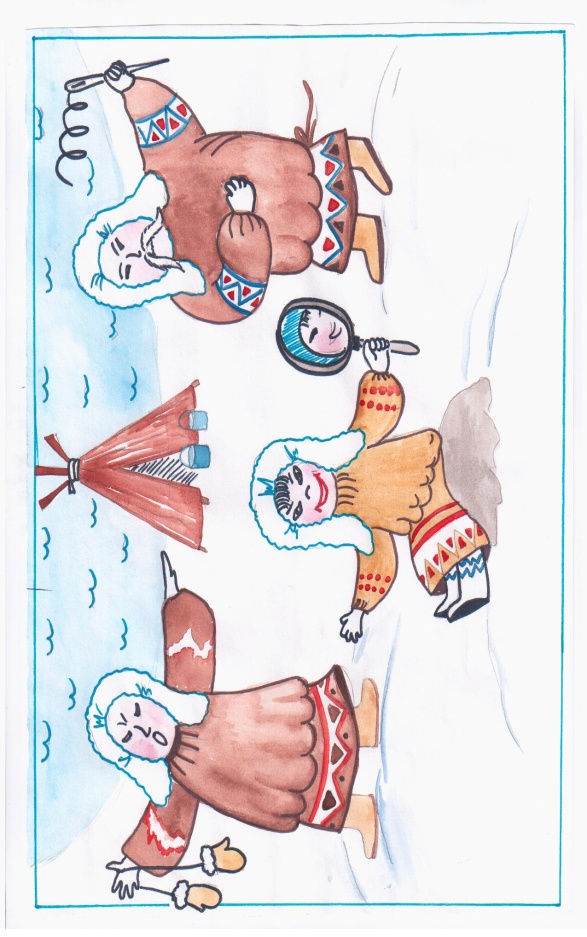 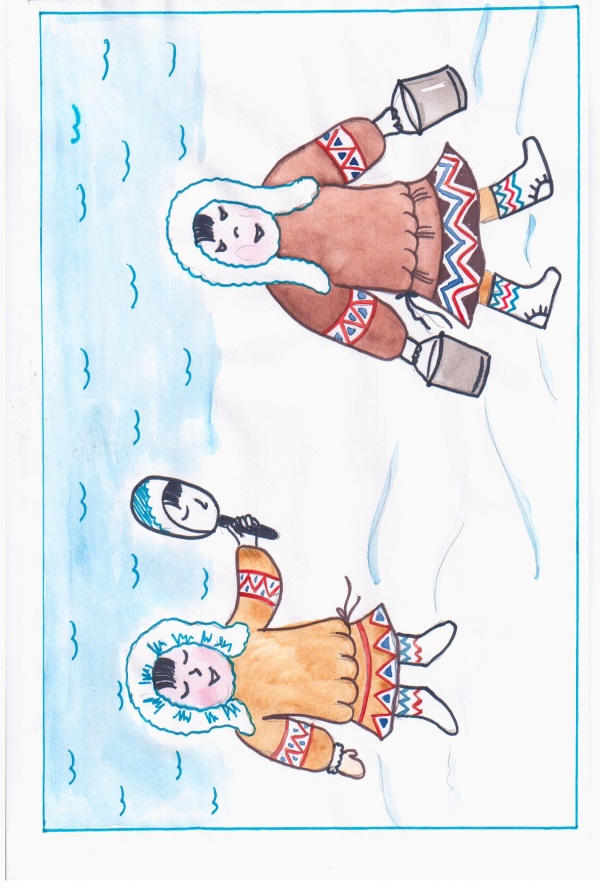 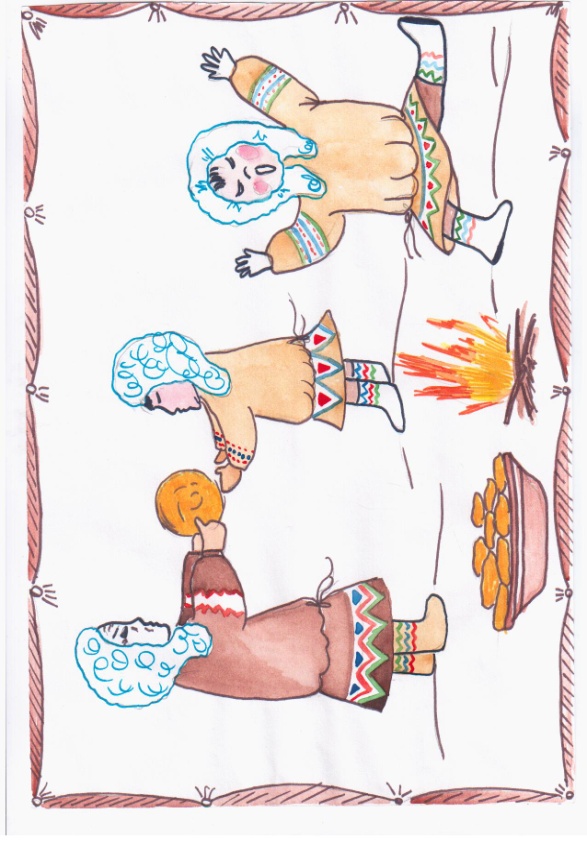 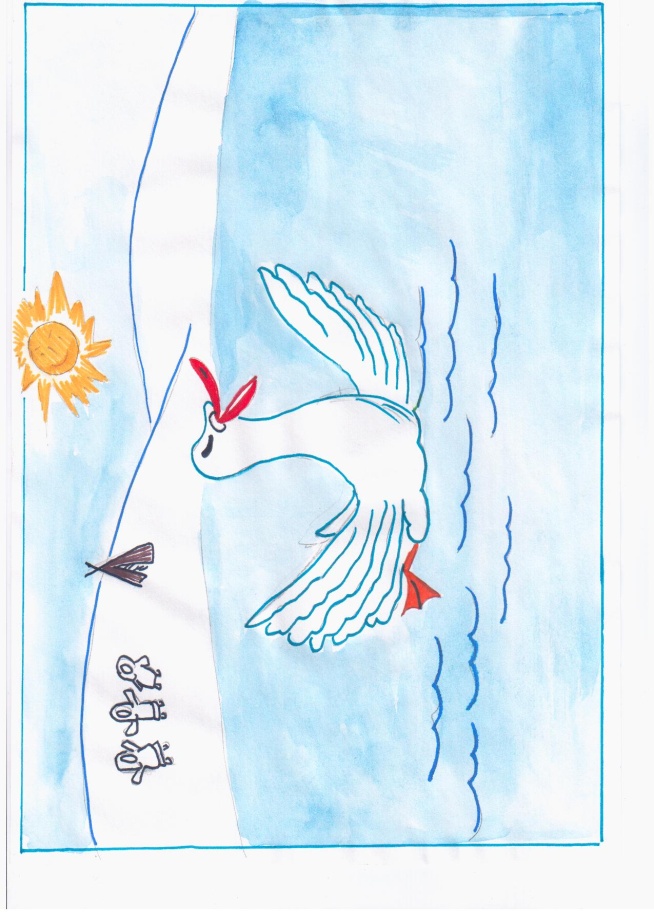 4) Пересказ сказки по иллюстрациям в правильной логической последовательности.                                                                                                                 5) Составление характеристик персонажей сказки.                                                                 Работа в группах:                                                                                                                      - Составьте рассказы о девочках, используя слова:                                                   разумная, гордая, трудолюбивая, заботливая, ленивая, ласковая, спесивая- Какие из этих качеств были присущи каждой из девочек. - Как они проявлялись в их поступках?- Какая из девочек кажется вам красивой? Почему? - Чтобы быть красивой мало одного красивого лица. Айога - девочка безразличная ко всем, кроме себя, уже не кажется людям красивой.6) Определение основной мысли сказки.- Как вы считаете, справедливо ли окончилась сказка «Айога»?Прочитайте пословицы и выберите те, которые помогают раскрытьосновной смысл сказки.По добру - добро, а по худу - худо.Не гляди высоко: запорошишь око.Лениться да гулять - добра не видать.Не по виду суди, а по делам гляди. Видом - сокол, а голосом – ворона.Кто скорее помог, тот дважды помог.Одна ложка дёгтя портит бочку мёда.                                                                                                    Стадия рефлексии.                                                                                                              Приём «Синквейн».                                                                                                                      - Составьте синквейн.                                                                                                              АйогаСамовлюбленная, ленивая.Любуется, восхищается собой, не помогает родным.Айога считает себя красивой.Ленивица                                                                                                                                     - Давайте вернёмся к вопросу, который был в начале урока: Можно ли хвалиться красотой? (ответы детей).                                                                             - Что из этого может получиться?                                                                                             - Что важнее: внешние качества человека или внутренние? - Как вы считаете, что делает человека красивым?- Закончите предложение:Красивый человек - это человек, который...- Чему учит сказка «Айога»?Домашнее задание.1)Чтение сказки по ролям, подготовить пересказ.                                                              2) Написать эссе «Письмо девочке».                                                                             Урок русского языка в 3 классе.                                                                                 Тема: «Слова с непроизносимыми согласными».                                                                                                            Цель: выяснить, какие согласные считаются непроизносимыми; создать условия для развития у учащихся умения распознавать вкорне непроизносимые согласные.Задачи:- сформировать у учащихся представление о словах с непроизносимыми согласными звуками, познакомить со способами проверки написания слов с непроизносимыми согласными, способом подбора однокоренных слов;- развивать навыки грамотного письма, орфографической зоркости, памяти внимания, критического мышления, речи;- воспитывать уважение к чужому мнению, умение работать в коллективе, умение работать в группе, умение проводить рефлексию своей деятельности и деятельности одноклассников, оценивание.Оборудование: таблица «Непроизносимые согласные», карточкиИспользуемые приёмы ТРКМ: приём «Мозговой штурм», приём «Корзина идей», приём «Инсерт», приём «Незаконченное предложение».                                                      Ход  урока.Организационный момент.Минутка чистописания.Рядом два столба стоялиДруг на друга вдруг упали. (Хх).Характеристика звука.Из скольких элементов состоит.Письмо показов.Актуализация опорных знаний.Приём «Мозговой штурм».Работа в парах:- Прочитайте слова, записанные на доске:Вода, сапог, сердце, трава, гриб, моряк, тетрадь.- Разделите слова на группы по орфограммам. Докажите, по какому признаку разделили на группы? (Учащиеся работаю самостоятельно).- Что у вас получилось?- Почему слово «сердце» не разместили ни в одну группу?- Почему вы так считаете?- На какую орфограмму записали слова в первом столбике? (Безударная гласная в корне слова).- Каким правилом мы пользуемся при написании слов с безударной гласной? - подберите устно к словам первого столбика однокоренные слова. Которые помогут доказать, что в данных словах надо писать именно эти гласные буквы.- На какую орфограмму записаны слова во втором столбике? (Правописание парных звонких и глухих согласных в корне).- Каким правилом мы пользуемся при написании слов этой группы?- Докажите, что в данных словах надо писать именно эту согласную букву.- Назовите слово, которое осталось «лишним». (Сердце).- Почему вы считаете, что слово «сердце» нельзя записать ни в одну из двух групп? (Здесь какая-то другая орфограмма).- Эта орфограмма и подскажет тему нашего урока.Стадия вызова. Сообщение темы и целей урока.- Произнесите это слово так, как мы «говорим».- Что обнаружили? (Не произносится, исчезает согласный звук).Иногда согласныеИграют с нами в прятки.Они не произносятся,Не пишутся в тетрадке.- Как же называются согласные, которые не произносятся, исчезают? - Так какая тема урока? (Слова с непроизносимыми согласными).- Как вы думает, любой согласный можно считать непроизносимым?Приём « Корзина идей»- Запишите на листах бумаги как можно больше слов, предложений или выражений, связанных с понятием непроизносимые согласные. - Обсудите со своим соседом по парте вашу информацию и составьте общий ответ на мой вопрос. - Что у вас получилось? (зачитывание работы пар)Сброс идей в корзину».Учитель фиксирует реплики на доске. Примерные идеи: Непроизносимые согласные не произносятся, но пишутсяИх надо проверятьПодбирать однокоренные слова. Пишутся в корне- На протяжении урока вы будете вносить свои дополнения и изменения в кластер, который находится у вас на партах.Стадия осмысления.1. - Каким словом мы обычно приветствуем при встрече? (Здравствуй)- Какой сегодня хороший день! Как ярко светит … (солнце)- Как радостно бьётся … (сердце)(На доске появляются карточки со словами: здравствуй, солнце, радостно, сердце).- Что объединяет эти слова между собой? (В середине каждого из этих слов имеется по нескольку согласных).- Произнесите данные слова так, как мы это делаем пи разговоре, и определите, все ли согласные в середине слова хорошо слышны? (Нет)- Произнесите слова по очереди, сравните с написанием. Какой согласный не произносится, а буква пишется? - Запишите эти слова в тетрадь и подчеркните непроизносимые согласные.- Перечислите согласные, которые в этих словах пишутся, но не произносятся. (в, д, т, л).- В какой части слова находятся эти согласные? (В корне слова).- Как называются согласные, которые в слове пишутся, но не произносятся? (Непроизносимые).- Что нужно сделать, чтобы правильно написать непроизносимый согласный в корне слова? (Проверить слово).- Как проверить непроизносимый согласный в корне слова вы должны выяснить сами, прочитав правило в учебнике и составить алгоритм проверки. Работа в парах: дети читают текст учебника «Непроизносимые согласные в корне слова надо проверять. Для проверки нужно подобрать однокоренное слово, в котором этот согласный звук произносится». Составляют цепочку-алгоритм:1. Подобрать однокоренные слова.2. Выделить корень во всех словах.3. Сравнить написание корня во всех однокоренных словах.4. Сделать вывод.- Итак, как проверить непроизносимый согласный в коне слова? (ответы детей).                    Порой в словах встречаются                    Ужасные согласные.                    Они не произносятся,                    И что писать не ясно вам                    Чтобы знать, как писать,                    Надо слово изменять,                    И за звуком непонятным                    Быстро гласную искать.Работа в парах: среди слов, которые написаны на карточках, найдите те, которые будут являться проверочными. Обоснуйте свой выбор.- Внесите исправления и дополнения в кластер.2. Физкультминутка.3. Самостоятельная работа по вариантам с взаимопроверкой- Выпишите слова с непроизносимыми согласными. Рядом напишите проверочное слово.1 вариант: грустный, сестра, звёздный, устный, свистнул, скрипка.2 вариант: известный, местный, повествование, наездник, честный.4. Словарная работа.- Сегодня мы открыли для себя новое правило. Можно сказать, что это для нас радостное событие, счастливый радостный день.  Каким близким по значению словом можно заменить эти выражения? (Праздник).- Какой звук в этом слове непроизносимый? (д)- Как проверить слово «праздник»? (Не можем).- Если слов нельзя проверить, значит, надо запомнить его написание. Запишите это слово в тетрадь, поставьте ударение и подчеркните непроизносимую согласную.- Подберите и запишите однокоренные слова к этому слову. (Отпраздновать, празднично, праздничный).  Прием «Инсерт»Индивидуальная работа, самостоятельное чтение статьи.- По ходу чтения статьи делайте в тексте пометки:V- эту информацию знал, знаю, вспомнил;+ - это новая для меня информация;? - эта информация мне непонятна, у меня появились вопросы.                            О непроизносимых согласных.Не все согласные в словах произносятся; некоторые из них исчезают, как, например звук Т в слове лестница . Скрываются и другие звуки: Л в слове солнце, Д в слове поздно и др.Если слово с непроизносимой согласной нельзя проверить – следует запомнить его написание.А почему всё-таки исчезают отдельные звуки?Дело в том, что три согласных подряд бывает очень трудно произносить, вот мы и упрощаем их произношение. А написание их упрощать нельзя. Не просто так существуют непроизносимые согласные. У них и своя история есть. Например, почему с слове лестница мы пишем букву Т? В древнерусском языке было слово лъствица. Вот оно-то и превратилось в лестницу под влиянием таких слов, как сахарница, чернильница. Что касается самого слова лъства( лъзтва) , то оно образовано от глагола лезти, лезть, с помощью суффикса – тв (а).Значит, непроизносимая Т в слове лестница - это остаток суффикса – тв.Так знание этимологии помогает не делать в словах ошибки.- Какие новые сведения для себя вы отметили? (Каждый называет то, что новым явилось для него).- Все ли понятно? Какие появились вопросы?- Какое словарное слово вам надо запомнить? Почему?(Запись в тетради слова – лестница).Стадия рефлексии.- В течении урока вы работали со своими кластерами. На доске находится тоже кластер. На основе вашей информации заполним общий.                                   Приём «Незаконченное предложение»- Было интересно…- Новым для меня стало…- Реально ли мне применить это на своих уроках?- Что я возьму с собой?- Мне понравилось…- Где мне было легко?- Что давалось с трудом?- Теперь я смогу…Заполните таблицу. Поставьте знак «+» в соответствующем столбцеЗаполните таблицу. Поставьте знак «+» в соответствующем столбцеЗаполните таблицу. Поставьте знак «+» в соответствующем столбце-+1. Суффикс –ЕК пишется, если гласный выпадает.2. Суффикс –ИК пишется, если гласный не выпадает.3. В слове КОМОЧИК пишется –ИК.4. Суффиксы вносят в слова уменьшительно-ласкательное значение.5. В слове СЛОНИК пишу –ИК.                     Ствол дерева:1. Что будет дальше?2. Чем закончится рассказ?Ответы детей группы № 1.Ответы детей группы № 2.Ответы детей группы № 3.       Полезные ископаемые    Где используются?Твёрдые РыхлыеЖидкиеГазообразные           ИмясуществительноеЗУХ1) где существительное, там говорится о предмете                     1)  о первобытных людях. 1) как отличить подлежащее от второстепенного члена?                                                                  2) в предложении                                                        является подлежащим и второстепенным членом2) существительное появляется в речи ребенка в числе первых слов.2) какие существитель-ные не склоняются?3) изменяется по числам, родам и падежам.3) почти каждое второе слово в нашей речи – имя существительное.   3) какие существитель-ные во множественном числе не различаются по склонениям?4) имеет 3 типа склонения.12345678++--+++?белкижирыуглеводыХлеб8,44,750Молоко2,83,24,7Макароны10270Масло сливочное1,75018,6 +  -+  -солнцу  -здравие+солнышко +здравствовать  -солнечно +здоровье+радость +сердечно+радостно  -сердца  -радостный  -сердчишко  -